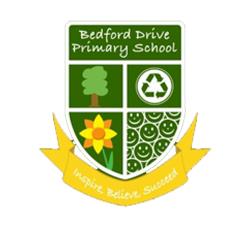 AUTUMN 1AUTUMN 2SPRING 1SPRING 2SUMMER 1SUMMER 2Cross Curricular ThemesTudorsTudorsVictoriansRefugeesSlaveryConservationCross Curricular ThemesAnimals Including HumansProperties and changes of materialsForcesEarth and Space Stem projectLiving things and their environmentsLiving things and their environmentsLiteracy Counts
Book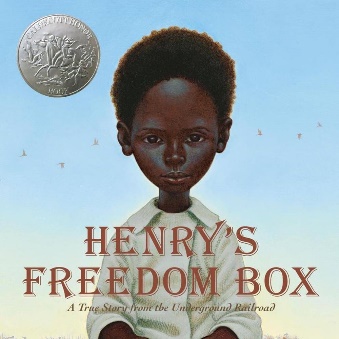 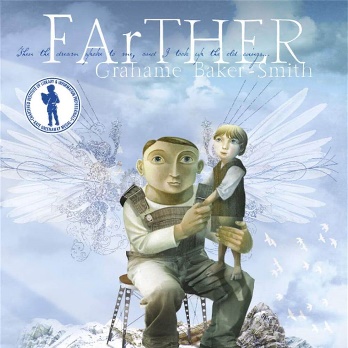 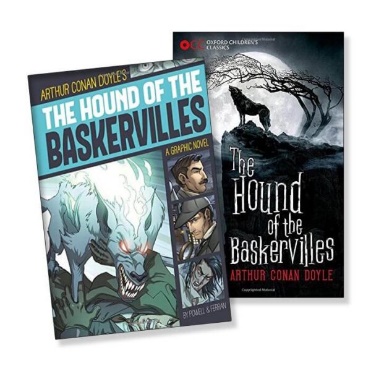 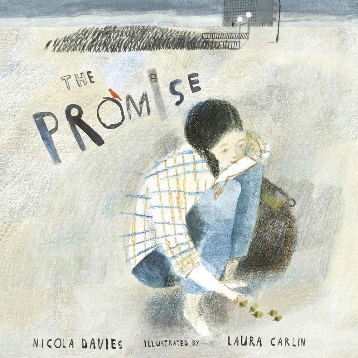 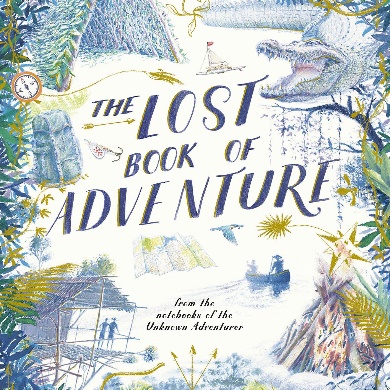 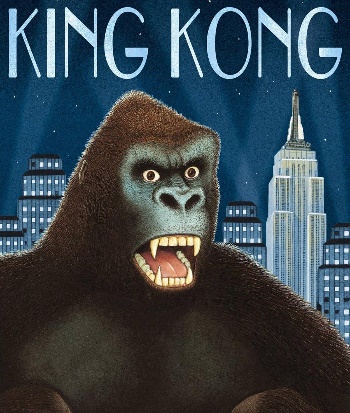 Literacy Counts
BookDiary EntryBiography Setting descriptionNon-fiction letter writingCliff hanger narrativeFormal ReportCharacter DescriptionNewspaper ReportSurvival NarrativeExplanationBalanced ArgumentDilemma NarrativeWhole Class Novel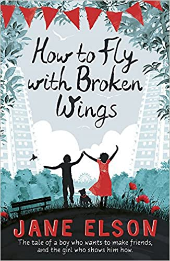 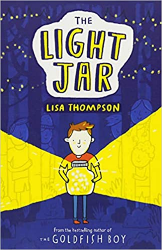 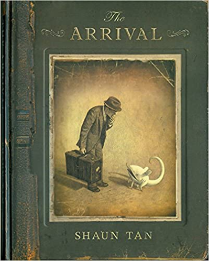 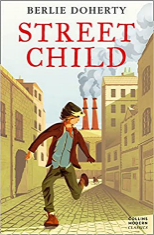 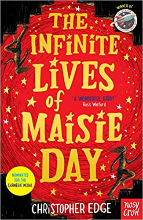 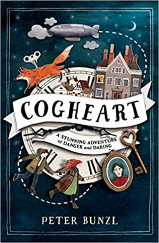 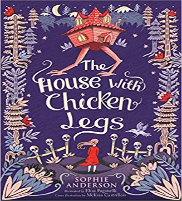 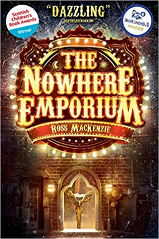 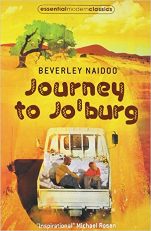 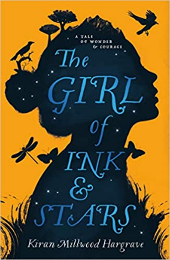 Whole Class Reading ThemesGREAT OPENINGSSONGS FROM MUSICALSNOVELS VOL 1 MEDIEVAL MONARCHSNOTABLE PEOPLE VOL 1EQUALITYNIGERIA
CHANGING MATERIALSLIFE CYCLESCHILDREN’S CLASSICS VOL 1 KATE DECAMILLOCHRISTMASDISNEY SONGENERGY AND FORCES PICTURE BOOKS VOL 1POETRY VOL 1BEETLES SHACKLETONANTARCTIC EXPLORERFRANK COTTRELL BOYCENOTABLE PEOPLE VOL 2PICTURE BOOKS VOL 2SONGSNOVELS 2
ISLANDSTITANICSPACECIRCUSESCHILDRENS CLASSIC VOL 2 SIAPOETRY VOLUME 2BRAZIL RAINFORESTSMIDDLE EASTERN COUNTRIESMICHAEL MORPURGO